                    Prezydent Miasta Pruszkowa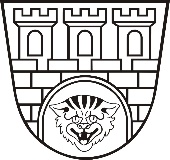 Zarządzenie nr 264/2022Prezydenta Miasta Pruszkowaz dnia 21.11.2022 r.w sprawie przejęcia samochodu marki Skoda  o numerze rejestracyjnym z nalepki kontrolnej WA 75140  nr VIN TMBZZZ1U4X2172517 na własność Gminy Miasto PruszkówNa podstawie art. 30 ust. 1 i ust. 2 pkt 3 ustawy z dnia 8 marca 1990 r. o samorządzie gminnym (t.j. Dz. U. z 2022 r. poz. 559 z późn. zm. ), art. 50a ustawy z dnia 20 czerwca 1997 r. Prawo 
o ruchu drogowym (t.j. Dz.U. z 2022 r. poz. 988 z późn.zm.), rozporządzenia Ministra Spraw Wewnętrznych i Administracji z dnia 22 czerwca 2011 r. w sprawie usuwania pojazdów (Dz. U. 2011 r., Nr 143, poz. 845 ze zm.) zarządza się, co następuje:§ 1Samochód marki Skoda o numerze rejestracyjnym z nalepki kontrolnej WA 75140, kolor srebrny na  podstawie   art.  50a ustawy  Prawo o ruchu  drogowym – usunięty z drogi w dniu 19.05.2022 r. na parking przy ul. Przejazdowej 2 w Pruszkowie, nieodebrany przez właściciela - przeszedł na własność Gminy Miasto Pruszków z mocy ustawy Prawo o ruchu drogowym 
z dniem 20.11.2022 r.                                                                                                                                                                                                            § 2Wykonanie zarządzenia powierza się Wydziałowi Finansów i Budżetu oraz Wydziałowi Organizacyjnemu Urzędu Miasta Pruszkowa.§ 3Zarządzenie podlega ogłoszeniu na tablicy ogłoszeń Gminy Miasto Pruszków oraz w BIP.§ 4Zarządzenie wchodzi w życie z dniem podpisania.                                                                                                                            Prezydent Miasta Pruszkowa                                                                                                                            Paweł Makuch